Приложение № 4 к решению Обнинского городского Собрания «О внесении изменений в Правила благоустройства и озеленения территории муниципального образования «Город Обнинск», утвержденные решением Обнинского городского Собрания от 24.10.2017 № 02-33» от 28.05.2019 № 03-54Приложение № 47 к Правилам благоустройства и озеленения территории муниципального образования «Город Обнинск», утвержденным решением Обнинского городского Собрания от 24.10.2017 № 02-33СХЕМАГРАНИЦ ПРИЛЕГАЮЩИХ ТЕРРИТОРИЙ К ЗДАНИЯМ, СТРОЕНИЯМ,СООРУЖЕНИЯМ, ЗЕМЕЛЬНЫМ УЧАСТКАМ С РАСПОЛОЖЕННЫМИ НА НИХЗДАНИЯМИ (СТРОЕНИЯМИ, СООРУЖЕНИЯМИ) В РАЙОНЕ УЛИЦ КРАСНЫХ ЗОРЬ И ЖЕЛЕЗНОДОРОЖНОЙ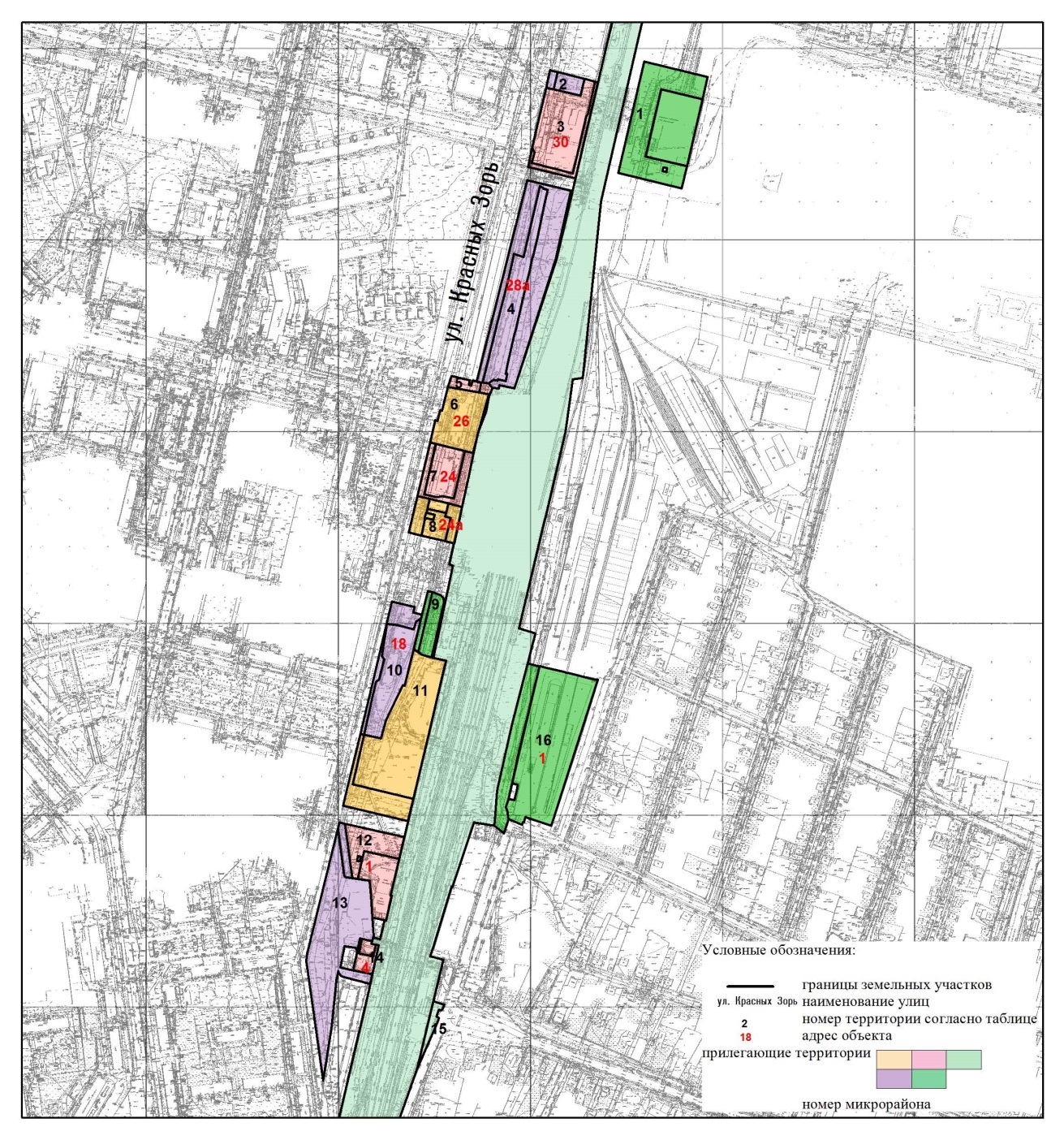 Описание схемы границ  прилегающих территорийк зданиям, строениям, сооружениям, земельным участкам с расположенными на них  зданиями (строениями, сооружениями) в районе улиц Красных Зорь и Железнодорожной№п.пАдрес объектаКадастровый номер земельного участкаКадастровый номер здания,(строения, сооружения)Площадь прилегающей территории,кв.м.1.Калужская обл, г Обнинск, территория подстанции № 205 «Цветково»40:27:040301:5-7697,72.Калужская область, г.Обнинск, ул. Красных Зорь40:27:030803:2215-232,13.Калужская обл., г. Обнинск, ул. Красных Зорь, 3040:27:030803:92-947,44.Калужская обл., г. Обнинск, ул. Красных Зорь, 28а40:27:030102:34-10071,85.Калужская обл., г. Обнинск, ул. Красных Зорь40:27:030102:40-191,26.Калужская обл., г. Обнинск, ул. Красных Зорь, дом, 2640:27:030102:75-87,97.Калужская обл., г. Обнинск, ул. Красных Зорь, 2440:27:030102:59-1718,68.Калужская обл., г. Обнинск, ул. Красных Зорь, 24а40:27:030102:37-1508,29.Калужская обл., г. Обнинск, ул. Красных Зорь 40:27:030102:1703-502,910.Калужская обл., г. Обнинск, ул. Красных Зорь, 1840:27:030102:117-1659,611.Калужская обл., г. Обнинск, ул. Красных40:27:030102:82-2923,812.Калужская область, г. Обнинск, пл. Привокзальная, д. 140:27:030102:153-2671,213.Калужская область, г. Обнинск, ул. Красных Зорь40:27:030102:2355-707,414.Калужская обл., г. Обнинск, ул. Красных Зорь, дом 440:27:030102:64-693,915.ОАО РЖД40:27:040701:2-667,016.Калужская область, г. Обнинск, ул. Чайковского, 140:27:040302:34-3712,4